KENDRIYA VIDYALAYA SANGATHAN    AHMEDABAD REGION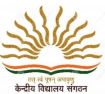 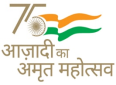 GRADED WORKSHEET CLASS : 3			       SUBJECT:      EVS		         LEVEL : 1Concept : 	  Family and Friends                                              Max. Marks : 10Name of the KV : __________________________________________________Name of the Student : __________________  Roll No. ______  Section: _____Date : __________    Marks Obtained: _______  Sign of Teacher  ________Observation and ReportingA) Observe the following pictures of some animals and answer the following questions.Q.1) 	Below pictures are of the different types of plants. Tick ( ) the Tree. (       )	      (       ) (       )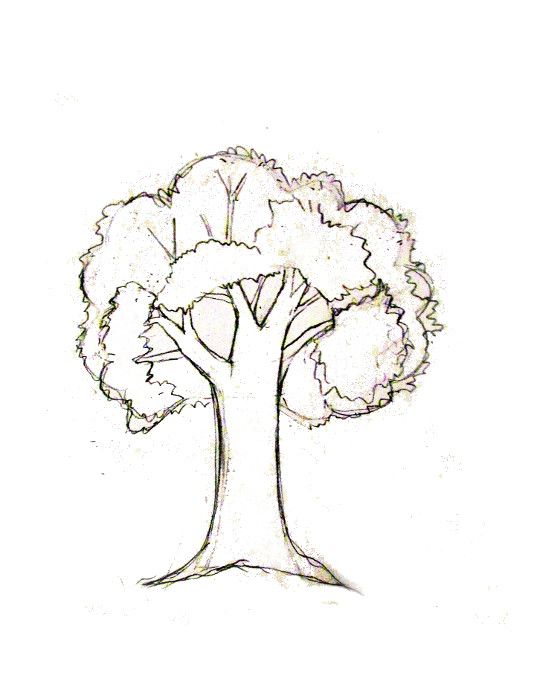 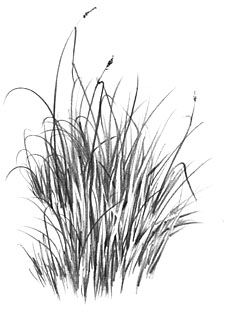 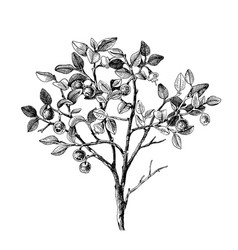 Q.2) 	Which part of the plant grows underground? Tick ( )  (a) Leaves	(       )			(b) Fruits  (       )		(c) Roots  (       )                               Q.3) 	Tick the rose flower.   (       )          (       )	 (       )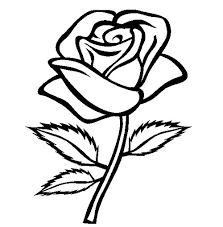 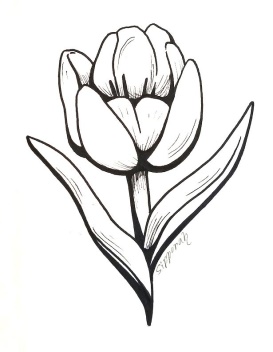 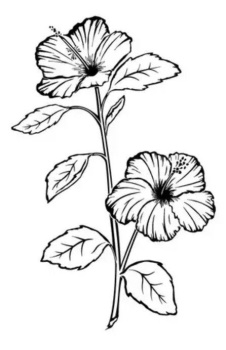 Identification and classificationQ.4	Which plant does not have small leaves.(a) Banana		(b) Mint		(c) Drumstick	 Q.5	Draw a people leaf and colour it.Q.6	Pick the odd one out.(a) Mango		(b) Lily	(c) grass	(f) fishDiscovering of FactsQ.7	Write the name of two plants which have long leaves.Ans: a)	____________________			b) 	____________________Q.8	Write the names of two plants which does not have the woody stems.Ans: a)	____________________			b) 	____________________Q.9	Write the names of any two plants which have trunks.Ans: a)	____________________			b) 	____________________Q.10	Write the names of any two trees which bear fruits.Ans: a)	____________________			b) 	____________________KENDRIYA VIDYALAYA SANGATHAN    AHMEDABAD REGIONGRADED WORKSHEET CLASS : 3			       SUBJECT:      EVS		         LEVEL : 2Concept : 	  Family and Friends                                              Max. Marks : 10Name of the KV : __________________________________________________Name of the Student : __________________  Roll No. ______  Section: _____Date : __________    Marks Obtained: _______  Sign of Teacher  ________Q.1)	Among the following leaves tick the Neem tree leaf.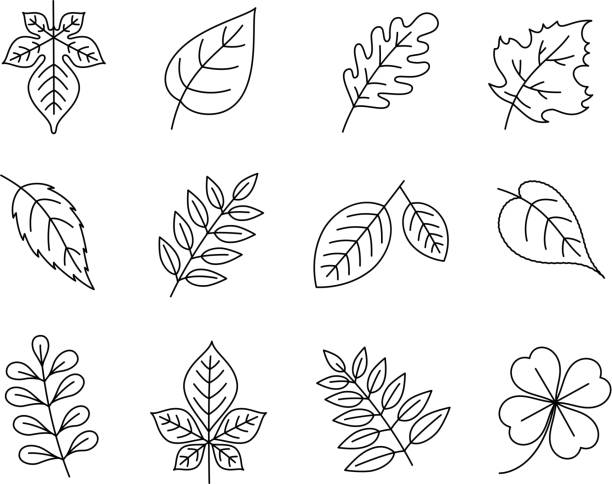 Q.2)	Draw grass and colour it.Identification and classificationQ3) 	Pick the odd one out.(a) Mango		(b) Mint		(c) Banyan		(d) Fish Q.4)	Label the part of the leaf given below..Q.5) Classify the following plants into two following groups.	Pumpkin		Grapes		Peas		WatermelonDiscovering of FactsQ.6)	Among the following which plant bear long fruits?A) Lotus			B) Cactus		C) Lemon		D) DrumstickQ,7) 	Write the name of any two trees which doesn’t bear fruits.______________________________________Q.8) 	Draw a plant and label its parts.KENDRIYA VIDYALAYA SANGATHAN    AHMEDABAD REGIONGRADED WORKSHEETCLASS : 3			       SUBJECT:      EVS		         LEVEL : 3Concept : 	  Family and Friends                                              Max. Marks : 10Name of the KV : __________________________________________________Name of the Student : __________________  Roll No. ______  Section: _____Date : __________    Marks Obtained: _______  Sign of Teacher  ________Observation and ReportingQ.1)	Tick the cactus plant.(      )                 (      )              (       )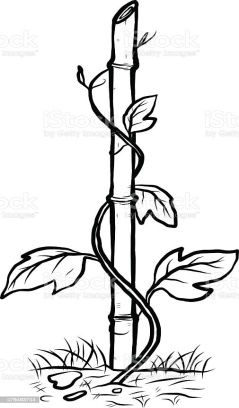 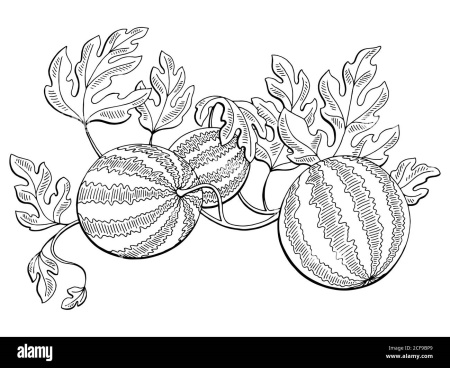 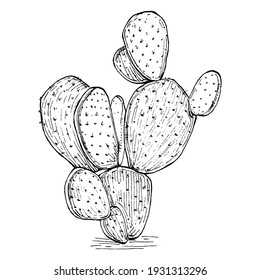 Q.2)	Among the following which plant has very big leaves.(a) Mango		(b) drumstick		(c) CoconutIdentification and classificationQ.3) 	Classify the following plants into herbs and shrubs.	Tulsi		Rose		Heena (Mehandi)		MintHerbs: 	________________		_________________Shrubs: 	________________		_________________Q.4)	Write shape of each leaves from the options given below.	(heart shaped, needle, Hand shaped, round)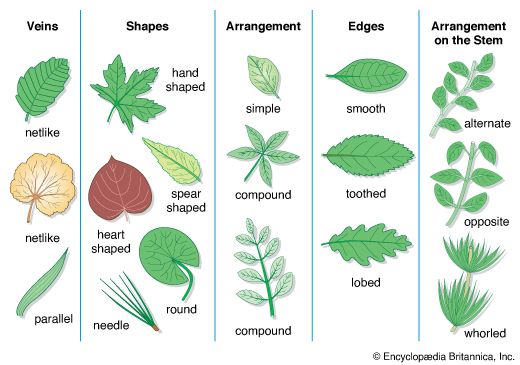 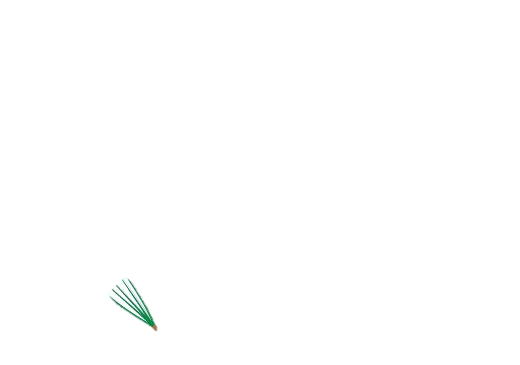 _____________		___________	___________	____________Discovering of FactsQ.5)	Discover the things that a plant needs to grow.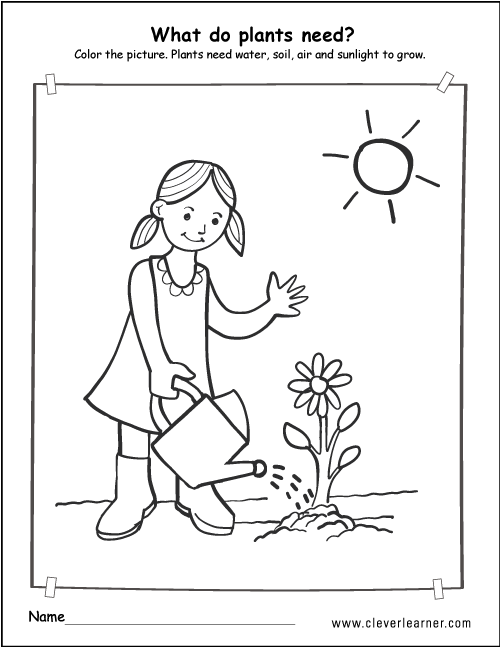 Q.6)	The pictures of the stages of seed germination are in the wrong order. Give them correct order by labelling numbers 1 to 5.	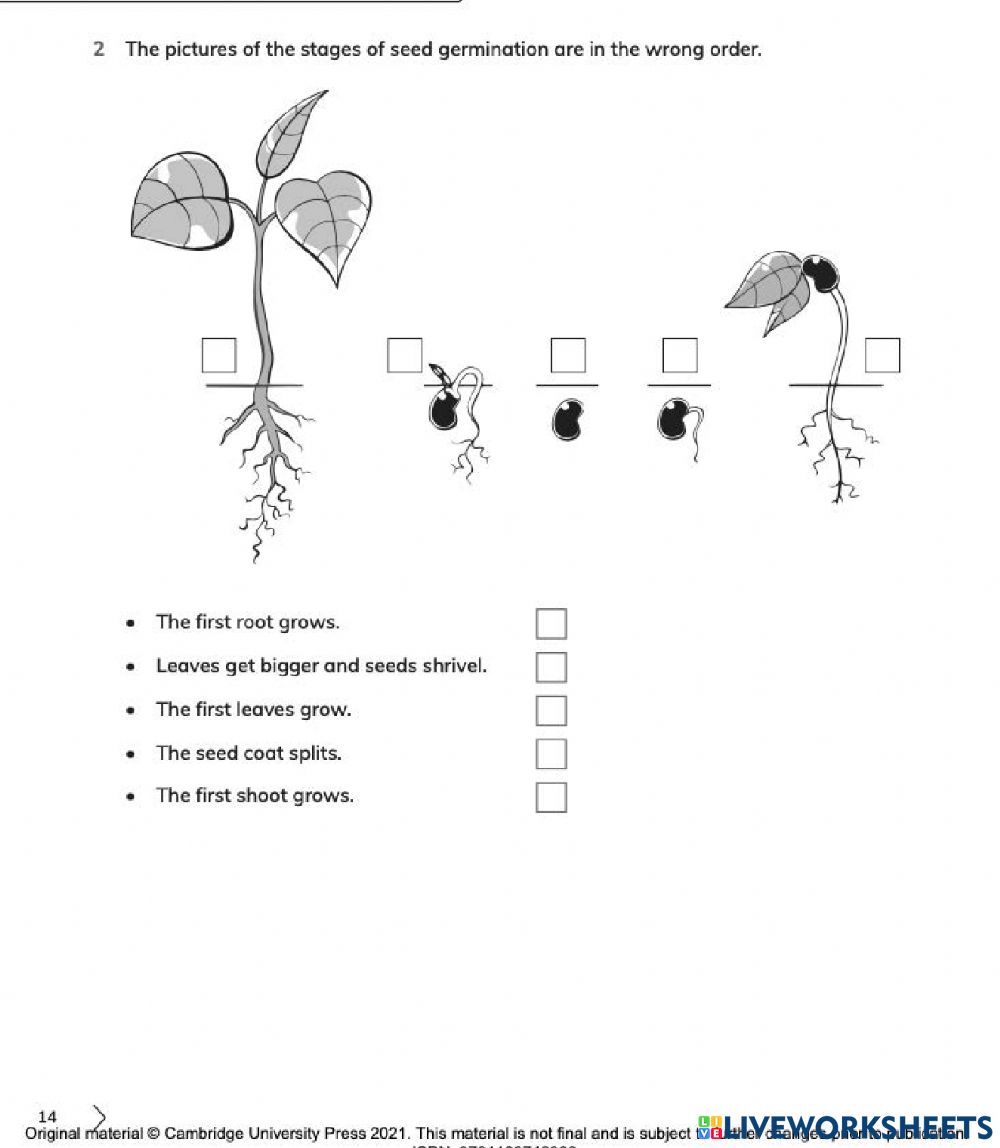 KENDRIYA VIDYALAYA SANGATHAN    AHMEDABAD REGIONGRADED WORKSHEET CLASS : 3			       SUBJECT:      EVS		         LEVEL : 4Concept : 	  Family and Friends                                              Max. Marks : 10Name of the KV : __________________________________________________Name of the Student : __________________  Roll No. ______  Section: _____Date : __________    Marks Obtained: _______  Sign of Teacher  ________Observation and ReportingQ.1)	Draw a grape vine plant and colour it.Identification and classificationQ.2	Classify the following flowers into following two groups.	Rose		Lotus		Lily		TulipGrows in water: 	___________________		___________________Grows on soil:	___________________		___________________Q.3	Identify the colours of the following flowers.Sunflower:	_____________________Marigold:  	_____________________ Discovering of FactsQ.4	Why banana plant is a herb not a tree?Ans:________________________________________________________________________________________________________________________________________Q.5	Write the names of any two plants which have woody stem.Ans:	1) 	_____________________________ _2) 	_____________________________ _Which grows on the groundWhich grows by climbing on the another plants